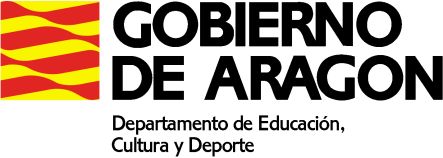 PLAN DE ACTIVIDADES DURANTE LA SUSPENSION DE LAS CLASES LECTIVAS PRESENCIALES (27 de abril a 8 de mayo de 2020)CURSO: 1ºESPAMATERIA: Lengua castellanaPROFESOR/A: Jesús Ciriano CalaviaMAIL del docente: jaciriano@educa.aragon.esACTIVIDADES SEMANA 6Terminamos con los textos literarios.3.4 El teatro. En la página 81 tienes información al respecto. Trabaja a continuación las páginas 82, 83 y 84.ACTIVIDADES SEMANA 7En el apartado Autoevaluación global puedes trabajar las actividades 1 a 9 de las páginas 93 a 95.ACCESO A MATERIALES ON LINE DE DIFERENTES NIVELES Y MATERIASAcceder a la siguiente dirección: http://aula2.educa.aragon.es/moodle/Elegir una de las enseñanzas: Acceso a Grado MedioAcceso a Grado SuperiorCompetencias Clave de Nivel 2Competencias Clave de Nivel 3ESPADSeleccionar el botón: Entrar como invitadoUtilizar la contraseña adecuada a la enseñanza seleccionada: Competencias Clave N2: estuClaven2_15Competencias Clave N3: estuClaven3_15Acceso a Grado Medio: estuGM_15Acceso a Grado Superior: estuGS_15ESPAD: estuEspad_15www.casacanal.es 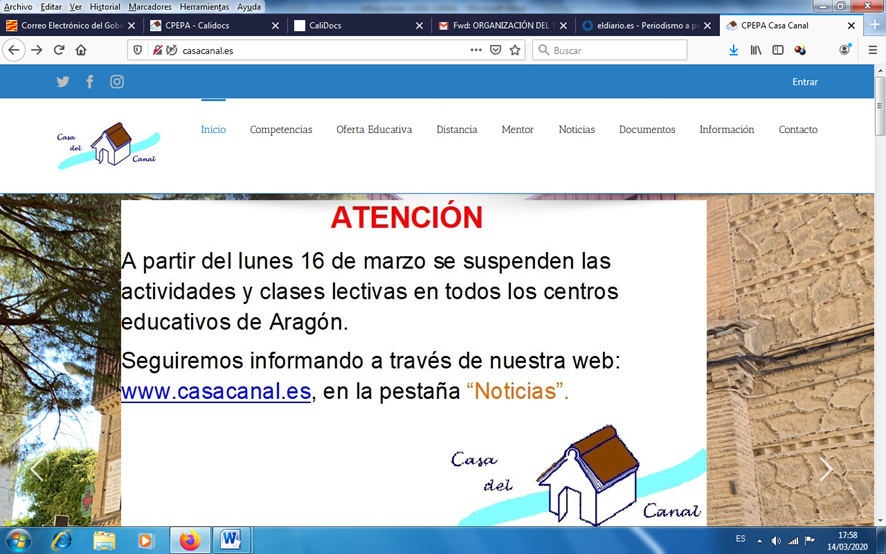 